Vážení spoluobčané,z důvodu nepříznivé epidemiologické situace nemůžeme uspořádattradiční Mikulášskou nadílku na návsi .Pokud počasí dovolí, uskuteční se v neděli 5. prosince po 17. hodině „ Mikulášská jízda obcí “, která bude vyhlášena místním rozhlasem.Balíčky pro děti z Rapotic budou předány do ZŠ Rapotice,Dětem navštěvujícím MŠ Sudice budou rozneseny během neděle.Děkujeme za pochopení a přejeme  především zdraví vám všem.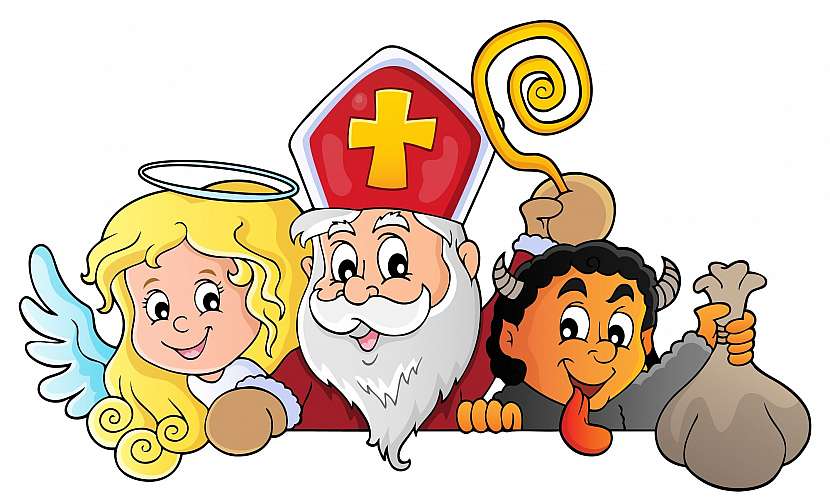 